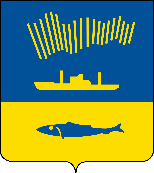 АДМИНИСТРАЦИЯ ГОРОДА МУРМАНСКАП О С Т А Н О В Л Е Н И Е                                                                                                                     №              В соответствии статьей 78 Бюджетного кодекса Российской Федерации, постановлением Правительства Российской Федерации от 18.09.2020 № 1492 «Об общих требованиях к нормативным правовым актам, муниципальным правовым актам, регулирующим предоставление субсидий, в том числе грантов в форме субсидий, юридическим лицам, индивидуальным предпринимателям, а также физическим лицам - производителям товаров, работ, услуг, и о признании утратившими силу некоторых актов Правительства Российской Федерации и отдельных положений некоторых актов Правительства Российской Федерации», в целях реализации мероприятий муниципальной программы города Мурманска «Жилищно-коммунальное хозяйство» на 2023 - 2028 годы, утвержденной постановлением администрации города Мурманска от 14.11.2022 № 3521, п о с т а н о в л я ю: 1. Внести в порядок предоставления субсидии из бюджета муниципального образования город Мурманск на возмещение части затрат по содержанию жилых помещений специализированного жилищного фонда, утвержденный постановлением администрации города Мурманска                             от 02.07.2013 № 1664 (в ред. постановлений от 21.08.2013 № 2141,                             от 01.11.2013 № 3087, от 16.07.2014 № 2314, от 01.08.2016 № 2348,                              от 31.05.2017 № 1665, от 12.09.2017 № 2974, от 13.02.2018 № 363,                              от 25.04.2019 № 1543, от 10.09.2019 № 3007, от 26.06.2020 № 1472,                             от 13.04.2021 № 988, от 21.05.2021 № 1343, от 17.12.2021 № 3265,                              от 15.07.2022 № 1956, от 19.12.2022 № 4176), следующие изменения: - подпункт 2.3.4 пункта 2.3 раздела 2 изложить в новой редакции:«2.3.4. Получатель субсидии не должен являться иностранным юридическим лицом, в том числе местом регистрации которого является государство или территория, включенная в утверждаемый Министерством финансов Российской Федерации перечень государств и территорий, используемых для промежуточного (офшорного) владения активами в Российской Федерации (далее - офшорные компании), а также российским юридическим лицом, в уставном (складочном) капитале которых доля прямого или косвенного (через третьих лиц) участия офшорных компаний в совокупности превышает 25 процентов (если иное не предусмотрено законодательством Российской Федерации). При расчете доли участия офшорных компаний в капитале российских юридических лиц не учитывается прямое и (или) косвенное участие офшорных компаний в капитале публичных акционерных обществ (в том числе со статусом международной компании), акции которых обращаются на организованных торгах в Российской Федерации, а также косвенное участие таких офшорных компаний в капитале других российских юридических лиц, реализованное через участие в капитале указанных публичных акционерных обществ.». 2. Отделу информационно-технического обеспечения и защиты информации администрации города Мурманска (Кузьмин А.Н.) разместить настоящее постановление на официальном сайте администрации города Мурманска в сети Интернет.3. Редакции газеты «Вечерний Мурманск» (Хабаров В.А.) опубликовать настоящее постановление.4. Настоящее постановление вступает в силу со дня официального опубликования.5. Контроль за выполнением настоящего постановления возложить на первого заместителя главы администрации города Мурманска Доцник В.А.Временно исполняющий полномочия главы администрации города Мурманска                                   В.А. Доцник